Победители городского этапа конкурса научно- исследовательских проектов«Зерде» 2022 годаПантелеев Егор – 3 «В» класс, 1 место –Болехивская Л.Д.Китайский Георгий – 4 «Б» класс, 1 место – Захарова И.А.Мячин Давид – 4 «Д» класс,  3 место- Трушакова Е.В.Кожан Арлан – 4 «И» класс, 3 место – Кисанова Г.В.НОУ начальной школы «Знайка»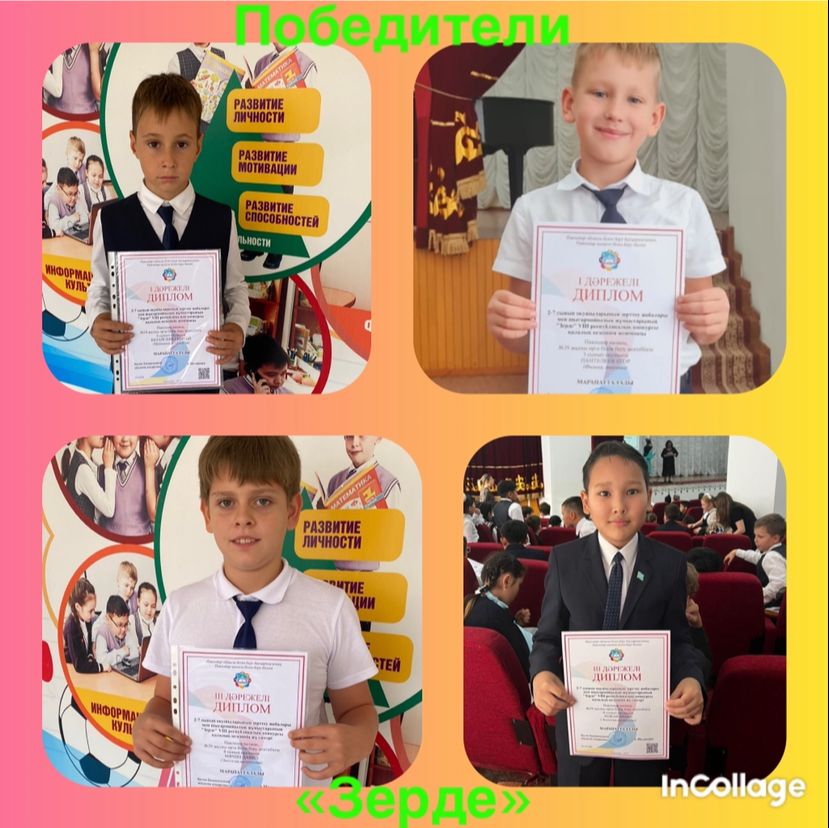 